Teilüberarbeitung der Prüfungsrichtlinien für Spinatvon einem Sachverständigen aus den Niederlanden erstelltes DokumentHaftungsausschluss: dieses Dokument gibt nicht die Grundsätze oder eine Anleitung der UPOV wieder

Dieses Dokument wurde mit Hilfe einer maschinellen Übersetzung erstellt, und die Genauigkeit kann nicht garantiert werden. Daher ist der Text in der Originalsprache die einzige authentische Version.	Zweck dieses Dokuments ist es, einen Vorschlag für eine Teilüberarbeitung der Prüfungsrichtlinien für Spinat (Dokument TG/55/7 Rev. 7) vorzulegen.	Auf ihrer siebenundfünfzigsten Tagung prüfte die Technische Arbeitsgruppe für Gemüsearten (TWV) einen Vorschlag für eine Teilüberarbeitung der Prüfungsrichtlinien für Spinat (Spinacea oleracea L.) auf Grundlage der Dokumente TG/55/7 Rev. 7 und TWV/57/11 “Partial revision of the Test Guidelines for Spinach” und schlug folgende Änderungen vor (vergleiche Dokument TWV/57/26 „Report“, Absatz 73):	Überarbeitung von Merkmal und Erläuterung 17 “Samen: Stacheln (geernteter Samen)” 	Aufnahme von Merkmalen aus der Merkmalstabelle im Technischen Fragebogen 	Die vorgeschlagenen Änderungen werden nachstehend angebeben. Die vorgeschlagenen Änderungen werden in der Anlage mit Hervorhebung durch Unterstreichen (Einfügungen) und Durchstreichen (Streichungen) angegeben.Überarbeitung von Merkmal 17 “Samen: Stacheln (geernteter Samen)”Überarbeitung von Erläuterung 17 “Samen: Stacheln (geernteter Samen)”Ad. 17:  Samen: Stacheln (geernteter Samen)Die Trennung von Sorten mit Stufe 2 (sowohl Pflanzen mit runden Pseudofrüchten als auch Pflanzen mit mit dornigen Pseudofrüchten) ist eine Folge der für die Erzeugung von Hybriden verwendeten Vaterlinie, die homogen, aber heterozygot für die Form der Pseudofrüchte ist.  Diese Linie wird durch Kreuzung und Selektion vermehrt, um sie für dieses Merkmal heterozygot zu halten.  Der Grund dafür ist der Schutz bestimmter wertvoller Eigenschaften.Die zu erfassende Pseudofrüchte entwickeln sich an den Pflanzen, die aus dem eingereichten Saatgut gezogen wurden. Das Gewebe dieser Pseudofrüchte ist dasselbe wie das der F1-Pflanze und somit Teil davon.  Das F2-Saatgut, das von diesen Pseudofrüchte umschlossen wird, ist nicht zu erfassen.Die Erfassungen sollten an der Pflanze erfolgen, wenn die Pseudofrüchte voll entwickelt sind, an weiblichen und monözischen Pflanzen.  Sorten können nur aus Pflanzen mit runden Pseudofrüchten (Note 1), nur aus Pflanzen mit dornigen Pseudofrüchten (Note 3) oder sowohl aus Pflanzen mit runden Pseudofrüchten als auch aus Pflanzen mit dornigen Pseudofrüchten (Note 2) bestehen.Aufnahme von Merkmalen aus der Merkmalstabelle im Technischen Fragebogen	Folgende Merkmale sind zur Aufnahme im Technischen Fragebogen vorgeschlagen (Hervorhebung durch Unterstreichen):	Die detaillierten Änderungen am Technischen Fragebogen werden in der Anlage mit Hervorhebung durch Unterstreichen (Einfügungen) und Durchstreichen (Streichungen) angegeben (nur auf Englisch).[Anlage folgt]VORGESCHLAGENEN ÄNDERUNGEN MIT HERVORHEBUNG(nur auf Englisch)Proposed revision of Characteristic 17 “Seed: spines (harvested seed)”Proposed revision of explanation Ad. 17 “Seed: spines (harvested seed)”Ad. 17:  Seed: spines (harvested seed) Plants: shape of pseudo fruitThe segregation of varieties with state of expression 2 (both plants with round pseudo fruits as well as plants with spined pseudo fruits) is a consequence of the fatherline used for the production of hybrids which is homogenic but heterozygous for the shape of the pseudo fruit.  This line is propagated by crossing and selection to keep it heterozygous for this trait.  The reason for this is to protect certain valuable traits.The pseudo fruits to be assessed are developing on the plants grown of the submitted seed. The tissue of these pseudo fruits is the same as and thus part of the F1 plant.  The F2 seed, enclosed by this pseudo fruit is not subject to observation.Observations should be made on the plant when the pseudo fruits are fully developed, on female and monoecious plants.  Varieties may consist of only plants with round pseudo fruits (note 1), only plants with spined pseudo fruits (note 3) or of both plants with round pseudo fruits as well as plants with spined pseudo fruits (note 2).Proposed inclusion of characteristics from the Table of Characteristics in the Technical Questionnaire[Ende der Anlage und des Dokuments]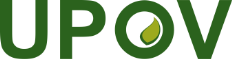 GInternationaler Verband zum Schutz von PflanzenzüchtungenTechnischer AusschussNeunundfünfzigste TagungGenf, 23. und 24. Oktober 2023TC/59/22Original:  englischDatum:  29. September 2023
English
français
Deutsch
españolExample Varieties
Exemples
Beispielssorten
Variedades ejemplo
Note/
Nota17.

(+)VGPlants: shape of pseudo fruitPlante : forme du pseudo-fruitPflanze : Form der PseudofruchtPlanta: forma del pseudofrutoQNonly plants with round pseudo fruits seulement plantes à pseudo-fruits rondsnur Pflanzen mit runden Pseudofrüchtensólo plantas con pseudofrutos redondosHudson, Resistoflay1plants with round pseudo fruits and plants with spined pseudo fruitsplantes à pseudo-fruits ronds et plantes à pseudo-fruits épineuxPflanzen mit runden Pseudofrüchten und Pflanzen mit dornigen Pseudofrüchtenplantas con pseudofrutos redondos y plantas con pseudofrutos espinososBaboon, Quinto2only plants with spined pseudo fruitsseulement plantes à pseudo-fruits épineuxnur Pflanzen mit dornigen Pseudofrüchtensólo plantas con pseudofrutos espinososAnlani, 
Breedblad Scherpzaad3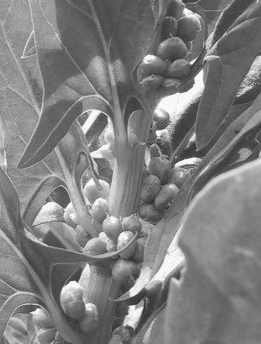 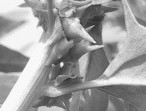 runde Pseudofrüchtedornige PseudofrüchteChar. No.(*)Characteristic Name1Seedling: length of cotyledon2(*)Leaf: anthocyanin coloration of petioles and veins3(*)Leaf blade: intensity of green color4(*)Leaf blade: blistering7Petiole: length9(*)Leaf blade: shape (excluding basal lobes)11(*)Leaf blade: shape of apex13(*)Proportion of monoecious plants14(*)Proportion of female plants15(*)Proportion of male plants16(*)Time of start of bolting (for spring sown crops, 15% of plants)18.1Resistance to Peronospora effusa (Pe) (ex Peronospora farinosa f. sp. spinaciae) Race Pe (ex Pfs): 118.2Resistance to Peronospora effusa (Pe) (ex Peronospora farinosa f. sp. spinaciae) Race Pe (ex Pfs): 218.3Resistance to Peronospora effusa (Pe) (ex Peronospora farinosa f. sp. spinaciae) Race Pe (ex Pfs): 318.4Resistance to Peronospora effusa (Pe) (ex Peronospora farinosa f. sp. spinaciae) Race Pe (ex Pfs): 418.5Resistance to Peronospora effusa (Pe) (ex Peronospora farinosa f. sp. spinaciae) Race Pe (ex Pfs): 518.6Resistance to Peronospora effusa (Pe) (ex Peronospora farinosa f. sp. spinaciae) Race Pe (ex Pfs): 618.7Resistance to Peronospora effusa (Pe) (ex Peronospora farinosa f. sp. spinaciae) Race Pe (ex Pfs): 718.8Resistance to Peronospora effusa (Pe) (ex Peronospora farinosa f. sp. spinaciae) Race Pe (ex Pfs): 818.9Resistance to Peronospora effusa (Pe) (ex Peronospora farinosa f. sp. spinaciae) Race Pe (ex Pfs): 1018.10Resistance to Peronospora effusa (Pe) (ex Peronospora farinosa f. sp. spinaciae) Race Pe (ex Pfs): 1118.11Resistance to Peronospora effusa (Pe) (ex Peronospora farinosa f. sp. spinaciae) Race Pe (ex Pfs): 1218.12Resistance to Peronospora effusa (Pe) (ex Peronospora farinosa f. sp. spinaciae) Race Pe (ex Pfs): 1318.13Resistance to Peronospora effusa (Pe) (ex Peronospora farinosa f. sp. spinaciae) Race Pe (ex Pfs): 1418.14Resistance to Peronospora effusa (Pe) (ex Peronospora farinosa f. sp. spinaciae) Race Pe (ex Pfs): 1518.15Resistance to Peronospora effusa (Pe) (ex Peronospora farinosa f. sp. spinaciae) Race Pe (ex Pfs): 1618.16Resistance to Peronospora effusa (Pe) (ex Peronospora farinosa f. sp. spinaciae) Race Pe (ex Pfs): 1718.17Resistance to Peronospora effusa (Pe) (ex Peronospora farinosa f. sp. spinaciae) Race Pe (ex Pfs): 1818.18Resistance to Peronospora effusa (Pe) (ex Peronospora farinosa f. sp. spinaciae) Race Pe (ex Pfs): 1919Resistance to Cucumber mosaic virus (CMV)
English
français
Deutsch
españolExample Varieties
Exemples
Beispielssorten
Variedades ejemplo
Note/
Nota17.

(+)VGSeed: spines (harvested seed)
Plants: shape of pseudo fruitSemence : épines 
(grains récoltés)
Plante : forme du pseudo-fruitSamen: Stacheln (geernteter Samen)
Pflanze : Form der PseudofruchtSemilla: espinas (semilla cosechada)
Planta: forma del pseudofrutoQL
QNabsent 
only plants with round pseudo fruits absentes
seulement plantes à pseudo-fruits rondsfehlend
nur Pflanzen mit runden Pseudofrüchtenausentes
sólo plantas con pseudofrutos redondosHudson, Resistoflay1plants with round pseudo fruits and plants with spined pseudo fruitsplantes à pseudo-fruits ronds et plantes à pseudo-fruits épineuxPflanzen mit runden Pseudofrüchten und Pflanzen mit dornigen Pseudofrüchtenplantas con pseudofrutos redondos y plantas con pseudofrutos espinososBaboon, Quinto2present
only plants with spined pseudo fruitsprésentes
seulement plantes à pseudo-fruits épineuxvorhanden
nur Pflanzen mit dornigen Pseudofrüchtenpresentes
sólo plantas con pseudofrutos espinososAnlani, 
Breedblad Scherpzaad, Marimba9 319 absent 
round pseudo fruitpresent
spined pseudo fruitTECHNICAL QUESTIONNAIRETECHNICAL QUESTIONNAIRETECHNICAL QUESTIONNAIREPage {x} of {y}Reference Number:Reference Number:Reference Number:Reference Number:5.	Characteristics of the variety to be indicated (the number in brackets refers to the corresponding characteristic in Test Guidelines;  please mark the note which best corresponds).5.	Characteristics of the variety to be indicated (the number in brackets refers to the corresponding characteristic in Test Guidelines;  please mark the note which best corresponds).5.	Characteristics of the variety to be indicated (the number in brackets refers to the corresponding characteristic in Test Guidelines;  please mark the note which best corresponds).5.	Characteristics of the variety to be indicated (the number in brackets refers to the corresponding characteristic in Test Guidelines;  please mark the note which best corresponds).5.	Characteristics of the variety to be indicated (the number in brackets refers to the corresponding characteristic in Test Guidelines;  please mark the note which best corresponds).5.	Characteristics of the variety to be indicated (the number in brackets refers to the corresponding characteristic in Test Guidelines;  please mark the note which best corresponds).5.	Characteristics of the variety to be indicated (the number in brackets refers to the corresponding characteristic in Test Guidelines;  please mark the note which best corresponds).5.	Characteristics of the variety to be indicated (the number in brackets refers to the corresponding characteristic in Test Guidelines;  please mark the note which best corresponds).CharacteristicsCharacteristicsCharacteristicsCharacteristicsExample VarietiesExample VarietiesNote5.1
(1)Seedling: length of cotyledonSeedling: length of cotyledonSeedling: length of cotyledonSeedling: length of cotyledonvery shortvery shortvery shortvery short1[  ]very short to shortvery short to shortvery short to shortvery short to short2[  ]shortshortshortshortNoresNores3[  ]short to mediumshort to mediumshort to mediumshort to medium4[  ]mediummediummediummedium5[  ]medium to longmedium to longmedium to longmedium to long6[  ]longlonglonglongBreedblad Scherpzaad, ResistoflayBreedblad Scherpzaad, Resistoflay7[  ]long to very longlong to very longlong to very longlong to very long8[  ]very longvery longvery longvery long9[  ]5.2
(2)Leaf: anthocyanin coloration of petioles and veinsLeaf: anthocyanin coloration of petioles and veinsLeaf: anthocyanin coloration of petioles and veinsLeaf: anthocyanin coloration of petioles and veinsabsent absent absent absent Resistoflay, NoresResistoflay, Nores1[  ]presentpresentpresentpresentRed Cardinal, ReddyRed Cardinal, Reddy2[  ]5.1 3
(3)Leaf blade: intensity of green colorLeaf blade: intensity of green colorLeaf blade: intensity of green colorLeaf blade: intensity of green colorvery lightvery lightvery lightvery light1[   ]very light to lightvery light to lightvery light to lightvery light to light2[  ]lightlightlightlightMonet, Viroflay, WinterreuzenMonet, Viroflay, Winterreuzen3[  ]light to mediumlight to mediumlight to mediumlight to medium4[  ]mediummediummediummediumButterflay, MonnopaButterflay, Monnopa5[  ]medium to darkmedium to darkmedium to darkmedium to dark6[  ]darkdarkdarkdarkImola, Lavewa, NoresImola, Lavewa, Nores7[  ]dark to very darkdark to very darkdark to very darkdark to very dark8[  ]very darkvery darkvery darkvery darkLorelay, MysticLorelay, Mystic9[   ]CharacteristicsCharacteristicsCharacteristicsCharacteristicsExample VarietiesExample VarietiesNote5.2 4
(4)Leaf blade: blisteringLeaf blade: blisteringLeaf blade: blisteringLeaf blade: blisteringabsent or very weakabsent or very weakabsent or very weakabsent or very weakMatadorMatador1[   ]very weak to weakvery weak to weakvery weak to weakvery weak to weak2[  ]weakweakweakweakPolka, TarpyPolka, Tarpy3[  ]weak to mediumweak to mediumweak to mediumweak to medium4[  ]mediummediummediummediumButterflay, Koala, Mystic Butterflay, Koala, Mystic 5[  ]medium to strongmedium to strongmedium to strongmedium to strong6[  ]strongstrongstrongstrongGiraffe, RhythmGiraffe, Rhythm7[  ]strong to very strongstrong to very strongstrong to very strongstrong to very strong8[  ]very strongvery strongvery strongvery strongMenorca, RevolverMenorca, Revolver9[   ]5.5
(7)Petiole: lengthPetiole: lengthPetiole: lengthPetiole: lengthvery shortvery shortvery shortvery short1[   ]very short to shortvery short to shortvery short to shortvery short to short2[  ]shortshortshortshortImola, MysticImola, Mystic3[  ]short to mediumshort to mediumshort to mediumshort to medium4[  ]mediummediummediummediumButterflay, GiraffeButterflay, Giraffe5[  ]medium to longmedium to longmedium to longmedium to long6[  ]longlonglonglongGrappa, ResistoflayGrappa, Resistoflay7[  ]long to very longlong to very longlong to very longlong to very long8[  ]very longvery longvery longvery long9[   ]5.6
(9)Leaf blade: shape (excluding basal lobes)Leaf blade: shape (excluding basal lobes)Leaf blade: shape (excluding basal lobes)Leaf blade: shape (excluding basal lobes)triangulartriangulartriangulartriangularGrappa, MaracasGrappa, Maracas1[   ]medium ovatemedium ovatemedium ovatemedium ovateLavewa, ResistoflayLavewa, Resistoflay2[  ]broad ovatebroad ovatebroad ovatebroad ovateButterflayButterflay3[  ]medium ellipticmedium ellipticmedium ellipticmedium elliptic4[  ]broad ellipticbroad ellipticbroad ellipticbroad ellipticNoresNores5[  ]circularcircularcircularcircularGiraffeGiraffe6[  ]5.3 7
(11)Leaf blade: shape of apexLeaf blade: shape of apexLeaf blade: shape of apexLeaf blade: shape of apexacuteacuteacuteacuteGrappa, RhythmGrappa, Rhythm1[   ]obtuseobtuseobtuseobtuseResistoflayResistoflay2[   ]roundedroundedroundedroundedImola, NoresImola, Nores3[   ]CharacteristicsCharacteristicsCharacteristicsCharacteristicsExample VarietiesExample VarietiesNote5.4 8
(13)Proportion of monoecious plantsProportion of monoecious plantsProportion of monoecious plantsProportion of monoecious plantsabsent or very lowabsent or very lowabsent or very lowabsent or very lowMedaniaMedania1[   ]very low to lowvery low to lowvery low to lowvery low to low2[  ]lowlowlowlowMatadorMatador3[  ]low to mediumlow to mediumlow to mediumlow to medium4[  ]mediummediummediummediumFigoFigo5[  ]medium to highmedium to highmedium to highmedium to high6[  ]highhighhighhighGiraffe, LazioGiraffe, Lazio7[  ]high to very highhigh to very highhigh to very highhigh to very high8[  ]very highvery highvery highvery highMonnopaMonnopa9[   ]5.5 9
(14)Proportion of female plantsProportion of female plantsProportion of female plantsProportion of female plantsabsent or very lowabsent or very lowabsent or very lowabsent or very lowMonnopaMonnopa1[   ]very low to lowvery low to lowvery low to lowvery low to low2[  ]lowlowlowlowGiraffeGiraffe3[  ]low to mediumlow to mediumlow to mediumlow to medium4[  ]mediummediummediummediumFigo, Medania Figo, Medania 5[  ]medium to highmedium to highmedium to highmedium to high6[  ]highhighhighhighParrotParrot7[  ]high to very highhigh to very highhigh to very highhigh to very high8[  ]very highvery highvery highvery high9[   ]5.6 10
(15)Proportion of male plantsProportion of male plantsProportion of male plantsProportion of male plantsabsent or very lowabsent or very lowabsent or very lowabsent or very lowMonnopa, ParrotMonnopa, Parrot1[   ]very low to lowvery low to lowvery low to lowvery low to low2[  ]lowlowlowlow3[  ]low to mediumlow to mediumlow to mediumlow to medium4[  ]mediummediummediummediumMedaniaMedania5[  ]medium to highmedium to highmedium to highmedium to high6[  ]highhighhighhigh7[  ]high to very highhigh to very highhigh to very highhigh to very high8[  ]very highvery highvery highvery high9[   ]CharacteristicsCharacteristicsCharacteristicsCharacteristicsExample VarietiesExample VarietiesNote5.7 11
(16)Time of start of bolting (for spring sown crops, 15% of plants)Time of start of bolting (for spring sown crops, 15% of plants)Time of start of bolting (for spring sown crops, 15% of plants)Time of start of bolting (for spring sown crops, 15% of plants)very earlyvery earlyvery earlyvery earlyFigo, MaracasFigo, Maracas1[   ]very early to earlyvery early to earlyvery early to earlyvery early to early2[  ]earlyearlyearlyearlyBandola, ViroflayBandola, Viroflay3[  ]early to mediumearly to mediumearly to mediumearly to medium4[  ]mediummediummediummediumMatador, MonnopaMatador, Monnopa5[  ]medium to latemedium to latemedium to latemedium to late6[  ]latelatelatelateGrappa, Medania, RevolverGrappa, Medania, Revolver7[  ]late to very latelate to very latelate to very latelate to very late8[  ]very latevery latevery latevery lateChica, LavewaChica, Lavewa9[   ]5.8 12
(18.1)Resistance to Peronospora effusa (Pe) (ex Peronospora farinosa f. sp. spinaciae) Race Pe (ex Pfs): 1Resistance to Peronospora effusa (Pe) (ex Peronospora farinosa f. sp. spinaciae) Race Pe (ex Pfs): 1Resistance to Peronospora effusa (Pe) (ex Peronospora farinosa f. sp. spinaciae) Race Pe (ex Pfs): 1Resistance to Peronospora effusa (Pe) (ex Peronospora farinosa f. sp. spinaciae) Race Pe (ex Pfs): 1absentabsentabsentabsentViroflay, WinterreuzenViroflay, Winterreuzen1 [   ]presentpresentpresentpresentCaliflay, ResistoflayCaliflay, Resistoflay9 [   ]not testednot testednot testednot tested[   ]5.9 13
(18.2)Resistance to Peronospora effusa (Pe) (ex Peronospora farinosa f. sp. spinaciae) Race Pe (ex Pfs): 2Resistance to Peronospora effusa (Pe) (ex Peronospora farinosa f. sp. spinaciae) Race Pe (ex Pfs): 2Resistance to Peronospora effusa (Pe) (ex Peronospora farinosa f. sp. spinaciae) Race Pe (ex Pfs): 2Resistance to Peronospora effusa (Pe) (ex Peronospora farinosa f. sp. spinaciae) Race Pe (ex Pfs): 2absentabsentabsentabsentCaliflayCaliflay1 [   ]presentpresentpresentpresentResistoflayResistoflay9 [   ]not testednot testednot testednot tested[   ]5.10 14
(18.3)Resistance to Peronospora effusa (Pe) (ex Peronospora farinosa f. sp. spinaciae) Race Pe (ex Pfs): 3Resistance to Peronospora effusa (Pe) (ex Peronospora farinosa f. sp. spinaciae) Race Pe (ex Pfs): 3Resistance to Peronospora effusa (Pe) (ex Peronospora farinosa f. sp. spinaciae) Race Pe (ex Pfs): 3Resistance to Peronospora effusa (Pe) (ex Peronospora farinosa f. sp. spinaciae) Race Pe (ex Pfs): 3absentabsentabsentabsentResistoflayResistoflay1 [   ]presentpresentpresentpresentCaliflay, ClermontCaliflay, Clermont9 [   ]not testednot testednot testednot tested[   ]5.11 15
(18.4)Resistance to Peronospora effusa (Pe) (ex Peronospora farinosa f. sp. spinaciae) Race Pe (ex Pfs): 4Resistance to Peronospora effusa (Pe) (ex Peronospora farinosa f. sp. spinaciae) Race Pe (ex Pfs): 4Resistance to Peronospora effusa (Pe) (ex Peronospora farinosa f. sp. spinaciae) Race Pe (ex Pfs): 4Resistance to Peronospora effusa (Pe) (ex Peronospora farinosa f. sp. spinaciae) Race Pe (ex Pfs): 4absentabsentabsentabsentCaliflayCaliflay1 [   ]presentpresentpresentpresentClermontClermont9 [   ]not testednot testednot testednot tested[   ]CharacteristicsCharacteristicsCharacteristicsCharacteristicsExample VarietiesExample VarietiesNote5.12 16
(18.5)Resistance to Peronospora effusa (Pe) (ex Peronospora farinosa f. sp. spinaciae) Race Pe (ex Pfs): 5Resistance to Peronospora effusa (Pe) (ex Peronospora farinosa f. sp. spinaciae) Race Pe (ex Pfs): 5Resistance to Peronospora effusa (Pe) (ex Peronospora farinosa f. sp. spinaciae) Race Pe (ex Pfs): 5Resistance to Peronospora effusa (Pe) (ex Peronospora farinosa f. sp. spinaciae) Race Pe (ex Pfs): 5absentabsentabsentabsentClermontClermont1 [   ]presentpresentpresentpresentCaliflay, CampaniaCaliflay, Campania9 [   ]not testednot testednot testednot tested[   ]5.13 17
(18.6)Resistance to Peronospora effusa (Pe) (ex Peronospora farinosa f. sp. spinaciae) Race Pe (ex Pfs): 6Resistance to Peronospora effusa (Pe) (ex Peronospora farinosa f. sp. spinaciae) Race Pe (ex Pfs): 6Resistance to Peronospora effusa (Pe) (ex Peronospora farinosa f. sp. spinaciae) Race Pe (ex Pfs): 6Resistance to Peronospora effusa (Pe) (ex Peronospora farinosa f. sp. spinaciae) Race Pe (ex Pfs): 6absentabsentabsentabsent1 [   ]presentpresentpresentpresentBoeingBoeing9 [   ]not testednot testednot testednot tested[   ]5.14 18
(18.7)Resistance to Peronospora effusa (Pe) (ex Peronospora farinosa f. sp. spinaciae) Race Pe (ex Pfs): 7Resistance to Peronospora effusa (Pe) (ex Peronospora farinosa f. sp. spinaciae) Race Pe (ex Pfs): 7Resistance to Peronospora effusa (Pe) (ex Peronospora farinosa f. sp. spinaciae) Race Pe (ex Pfs): 7Resistance to Peronospora effusa (Pe) (ex Peronospora farinosa f. sp. spinaciae) Race Pe (ex Pfs): 7absentabsentabsentabsentCaliflayCaliflay1 [   ]presentpresentpresentpresentCampaniaCampania9 [   ]not testednot testednot testednot tested[   ]5.15 19
(18.8)Resistance to Peronospora effusa (Pe) (ex Peronospora farinosa f. sp. spinaciae) Race Pe (ex Pfs): 8Resistance to Peronospora effusa (Pe) (ex Peronospora farinosa f. sp. spinaciae) Race Pe (ex Pfs): 8Resistance to Peronospora effusa (Pe) (ex Peronospora farinosa f. sp. spinaciae) Race Pe (ex Pfs): 8Resistance to Peronospora effusa (Pe) (ex Peronospora farinosa f. sp. spinaciae) Race Pe (ex Pfs): 8absentabsentabsentabsentBoeing, CampaniaBoeing, Campania1 [   ]presentpresentpresentpresentLazio, LionLazio, Lion9 [   ]not testednot testednot testednot tested[   ]5.16 20
(18.9)Resistance to Peronospora effusa (Pe) (ex Peronospora farinosa f. sp. spinaciae) Race Pe (ex Pfs): 10Resistance to Peronospora effusa (Pe) (ex Peronospora farinosa f. sp. spinaciae) Race Pe (ex Pfs): 10Resistance to Peronospora effusa (Pe) (ex Peronospora farinosa f. sp. spinaciae) Race Pe (ex Pfs): 10Resistance to Peronospora effusa (Pe) (ex Peronospora farinosa f. sp. spinaciae) Race Pe (ex Pfs): 10absentabsentabsentabsentBoeing, , LionBoeing, , Lion1 [   ]presentpresentpresentpresentLazioLazio9 [   ]not testednot testednot testednot tested[   ]5.17 21
(18.10)Resistance to Peronospora effusa (Pe) (ex Peronospora farinosa f. sp. spinaciae) Race Pe (ex Pfs): 11Resistance to Peronospora effusa (Pe) (ex Peronospora farinosa f. sp. spinaciae) Race Pe (ex Pfs): 11Resistance to Peronospora effusa (Pe) (ex Peronospora farinosa f. sp. spinaciae) Race Pe (ex Pfs): 11Resistance to Peronospora effusa (Pe) (ex Peronospora farinosa f. sp. spinaciae) Race Pe (ex Pfs): 11absentabsentabsentabsentLazioLazio1 [   ]presentpresentpresentpresentBoeing, Califlay, Campania, LionBoeing, Califlay, Campania, Lion9 [   ]not testednot testednot testednot tested[   ]CharacteristicsCharacteristicsCharacteristicsCharacteristicsExample VarietiesExample VarietiesNote5.18 22
(18.11)Resistance to Peronospora effusa (Pe) (ex Peronospora farinosa f. sp. spinaciae) Race Pe (ex Pfs): 12Resistance to Peronospora effusa (Pe) (ex Peronospora farinosa f. sp. spinaciae) Race Pe (ex Pfs): 12Resistance to Peronospora effusa (Pe) (ex Peronospora farinosa f. sp. spinaciae) Race Pe (ex Pfs): 12Resistance to Peronospora effusa (Pe) (ex Peronospora farinosa f. sp. spinaciae) Race Pe (ex Pfs): 12absentabsentabsentabsentBoeing, Boeing, 1 [   ]presentpresentpresentpresentFinch, Pigeon, Red Kitten, ZebuFinch, Pigeon, Red Kitten, Zebu9 [   ]not testednot testednot testednot tested[   ]5.19 23
(18.12)Resistance to Peronospora effusa (Pe) (ex Peronospora farinosa f. sp. spinaciae) Race Pe (ex Pfs): 13Resistance to Peronospora effusa (Pe) (ex Peronospora farinosa f. sp. spinaciae) Race Pe (ex Pfs): 13Resistance to Peronospora effusa (Pe) (ex Peronospora farinosa f. sp. spinaciae) Race Pe (ex Pfs): 13Resistance to Peronospora effusa (Pe) (ex Peronospora farinosa f. sp. spinaciae) Race Pe (ex Pfs): 13absentabsentabsentabsent1 [   ]presentpresentpresentpresentBoeing, LionBoeing, Lion9 [   ]not testednot testednot testednot tested[   ]5.20 24
(18.13)Resistance to Peronospora effusa (Pe) (ex Peronospora farinosa f. sp. spinaciae) Race Pe (ex Pfs): 14Resistance to Peronospora effusa (Pe) (ex Peronospora farinosa f. sp. spinaciae) Race Pe (ex Pfs): 14Resistance to Peronospora effusa (Pe) (ex Peronospora farinosa f. sp. spinaciae) Race Pe (ex Pfs): 14Resistance to Peronospora effusa (Pe) (ex Peronospora farinosa f. sp. spinaciae) Race Pe (ex Pfs): 14absentabsentabsentabsentCampania, Pigeon Campania, Pigeon 1 [   ]presentpresentpresentpresentCaliflay, LionCaliflay, Lion9 [   ]not testednot testednot testednot tested[   ]5.21 25
(18.14)Resistance to Peronospora effusa (Pe) (ex Peronospora farinosa f. sp. spinaciae) Race Pe (ex Pfs): 15Resistance to Peronospora effusa (Pe) (ex Peronospora farinosa f. sp. spinaciae) Race Pe (ex Pfs): 15Resistance to Peronospora effusa (Pe) (ex Peronospora farinosa f. sp. spinaciae) Race Pe (ex Pfs): 15Resistance to Peronospora effusa (Pe) (ex Peronospora farinosa f. sp. spinaciae) Race Pe (ex Pfs): 15absentabsentabsentabsentCaladoniaCaladonia1 [   ]presentpresentpresentpresentPigeonPigeon9 [   ]not testednot testednot testednot tested[   ]5.22 26
(18.15)Resistance to Peronospora effusa (Pe) (ex Peronospora farinosa f. sp. spinaciae) Race Pe (ex Pfs): 16Resistance to Peronospora effusa (Pe) (ex Peronospora farinosa f. sp. spinaciae) Race Pe (ex Pfs): 16Resistance to Peronospora effusa (Pe) (ex Peronospora farinosa f. sp. spinaciae) Race Pe (ex Pfs): 16Resistance to Peronospora effusa (Pe) (ex Peronospora farinosa f. sp. spinaciae) Race Pe (ex Pfs): 16absentabsentabsentabsentMeerkatMeerkat1 [   ]presentpresentpresentpresentCaladoniaCaladonia9 [   ]not testednot testednot testednot tested[   ]5.23 27
(18.16)Resistance to Peronospora effusa (Pe) (ex Peronospora farinosa f. sp. spinaciae) Race Pe (ex Pfs): 17Resistance to Peronospora effusa (Pe) (ex Peronospora farinosa f. sp. spinaciae) Race Pe (ex Pfs): 17Resistance to Peronospora effusa (Pe) (ex Peronospora farinosa f. sp. spinaciae) Race Pe (ex Pfs): 17Resistance to Peronospora effusa (Pe) (ex Peronospora farinosa f. sp. spinaciae) Race Pe (ex Pfs): 17absentabsentabsentabsentPigeonPigeon1 [   ]presentpresentpresentpresentHydrusHydrus9 [   ]not testednot testednot testednot tested[   ]5.24 28
(18.17)Resistance to Peronospora effusa (Pe) (ex Peronospora farinosa f. sp. spinaciae) Race Pe (ex Pfs): 18Resistance to Peronospora effusa (Pe) (ex Peronospora farinosa f. sp. spinaciae) Race Pe (ex Pfs): 18Resistance to Peronospora effusa (Pe) (ex Peronospora farinosa f. sp. spinaciae) Race Pe (ex Pfs): 18Resistance to Peronospora effusa (Pe) (ex Peronospora farinosa f. sp. spinaciae) Race Pe (ex Pfs): 18absentabsentabsentabsentMeerkatMeerkat1 [   ]presentpresentpresentpresentCaladoniaCaladonia9 [   ]not testednot testednot testednot tested[   ]CharacteristicsCharacteristicsCharacteristicsCharacteristicsExample VarietiesExample VarietiesNote5.25 27
(18.18)Resistance to Peronospora effusa (Pe) (ex Peronospora farinosa f. sp. spinaciae) Race Pe (ex Pfs): 19Resistance to Peronospora effusa (Pe) (ex Peronospora farinosa f. sp. spinaciae) Race Pe (ex Pfs): 19Resistance to Peronospora effusa (Pe) (ex Peronospora farinosa f. sp. spinaciae) Race Pe (ex Pfs): 19Resistance to Peronospora effusa (Pe) (ex Peronospora farinosa f. sp. spinaciae) Race Pe (ex Pfs): 19absentabsentabsentabsentPigeonPigeon1 [   ]presentpresentpresentpresentHydrusHydrus9 [   ]not testednot testednot testednot tested[   ]5.28
(19)Resistance to Cucumber mosaic virus (CMV)Resistance to Cucumber mosaic virus (CMV)Resistance to Cucumber mosaic virus (CMV)Resistance to Cucumber mosaic virus (CMV)absentabsentabsentabsentPolkaPolka1 [   ]presentpresentpresentpresentSymphonySymphony9 [   ]not testednot testednot testednot tested[   ]